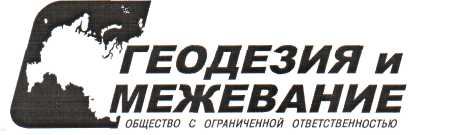 Инв. № ___ГЕНЕРАЛЬНЫЙ ПЛАН ДОБРИНСКОГО СЕЛЬСКОГО ПОСЕЛЕНИЯДУХОВЩИНСКОГО МУНИЦИПАЛЬНОГО РАЙОНА СМОЛЕНСКОЙ  ОБЛАСТИТОМ IIГенеральный план Добринского сельского поселения.Часть IПоложение о территориальном планировании.Генеральный директор						И.П. ГубочкинГАП									В.В. БогородицкийЯрославль 2011г.Состав проекта генерального плана Добринского сельского поселенияПеречень графических материалов, разработанных в составе генерального плана Добринского сельского поселенияН\С - не секретноАвторский коллективГЛАВА I  ВВЕДЕНИЕ	Разработка проекта Генерального плана Добринского сельского поселения велась Согласно муниципальному контракту.	Площадь территории Добринского сельского поселения - 485 км². Административным центром Добринского сельского поселения Смоленской области является д. Добрино.	Численность населения на 01.01.2012г.– 1091 чел.В состав территории сельского поселения входят 38 населенных пунктов.	       	Генеральный план Добринского сельского поселения Духовщинского муниципального района Смоленской области выполнен в соответствии со следующими законодательными и нормативными документами: Градостроительный кодекс РФ №190-Ф3 от 29.12.2004 г.;Земельный кодекс РФ №136-Ф3 от 25.10.2001 г.;Закон РФ №131-Ф3 от 06.10.2003 г. «Об общих принципах организации местного самоуправления в Российской Федерации»;Инструкция о порядке разработки, согласования, экспертизы и утверждения градостроительной документации, утвержденной постановлением Госстроя России №150 от 29.10.2002 г. (зарегистрирована в Минюсте РФ 12.02.2003 г.);СНиП 2.07.01-89* «Градостроительство. Планировка и застройка городских и сельских поселений»;Санитарно-эпидемиологические правила и нормы СанПиН 2.2.1/2.1.1.1200-03 «Санитарно-защитные зоны и санитарная классификация предприятий, сооружений и иных объектов»;Положение о водоохранных зонах водных объектов и их прибрежных полосах (утверждено постановлением Правительства РФ от 23.11.1996 г.).Федеральный закон от 25.06.2002 № 7Э-ФЗ "Об объектах культурного наследия (памятниках истории и культуры) народов Российской Федерации".Областной закон от 31.03.2009 № 10-з «Об объектах культурного наследия (памятниках истории и культуры) народов Российской Федерации, расположенных на территории Смоленской области». Постановление Правительства Российской Федерации от 26.04.2008 № 315 «Об утверждении Положения о зонах охраны объектов культурного наследия (памятников истории и культуры) народов Российской Федерации».	В составе проекта Генерального плана разработаны графические и текстовые материалы по обоснованию проекта, а также материалы утверждаемой части. Они  характеризуют современное использование территории сельского поселения, благоприятность территории для капитального строительства по комплексу ограничений и инфраструктурной обеспеченности, проанализированы основные направления развития планировочной структуры и формирования систем расселения, а также перспективное функциональное зонирование территории сельского поселения и пространственное развитие с выделением зон активизации хозяйственной деятельности, инновационного развития.	Для разработки Генерального плана использовались топографическая основа масштаба 1:10000 и 1:2000 предоставленная департаментом Смоленской области по информационным технологиям, связи и обеспечению предоставления услуг в электронном виде и отделом архитектуры и градостроительства Духовщинского муниципального района Смоленской области.	Проект Генерального плана Добринского сельского поселения Духовщинского района Смоленской области разработан на следующие проектные периоды:исходный год – 2012 г.;- I этап – 5-7 лет (первая очередь);- II этап – 10-15 лет (расчетный срок);- III этап – 20-25 лет (перспектива).Глава II ОПИСАНИЕ ЦЕЛЕЙ И ЗАДАЧ ГЕНЕРАЛЬНОГО ПЛАНА.      Проектные предложения по Генеральному плану направлены на достижение устойчивого социально-экономического развития путем последующей реализации планируемых мероприятий органами управления сельского поселения через градостроительную, земельную, инвестиционную и экономическую политику.Генеральный план Добринского сельского поселения разрабатывается в качестве документа, направленного на создание условий территориального развития сельского поселения на 20-25 лет.Генеральный план – это научно обоснованный перспективный план реконструкции и развития сельского поселения, города, основной документ территориального планирования.  Целью Генерального плана сельского поселения является документом долгосрочного планирования, перспективного сбалансированного социально-экономического развития сельского поселения, предлагающей раскрытие экономических приоритетов, повышение инвестиционной привлекательности территории, улучшение условий проживания населения, достижения рационального использования природно-ресурсного потенциала, развитие опорной сети территории (транспортной и инженерной систем).При разработке Генерального плана сельского поселения, особое внимание было уделено анализу природно-ресурсной составляющей территории. При этом акцент был сделан на выделении тенденций развития территории и оценке их возможного масштаба, который впоследствии уточнится  при более детальной проработке или при составлении муниципальных целевых программ.Генеральный план сельского поселения основывается на следующих положениях:- социальная ориентация, полагающая последовательное повышение материального уровня жизни населения и создание благоприятной среды для жизнедеятельности;- обеспечение, при преимущественном сохранении традиционной специализации поселка устойчивой динамики экономического роста как необходимого условия достижения целей экономического развития в сельском поселении;- сохранение уникальности экосистемы сельского поселения.- ускорение интеграционных процессов с муниципальным районом на базе создания совместных производственных кластеров и сохранение традиций местного значения. Для реализации поставленной цели решались следующие основные задачи: 1. Проведение ресурсно-градостроительного анализа территории и потенциала развития экономики (комплексный анализ природно-ресурсного, экономического, демографического, историко-культурного потенциала);2. Выявление ограничений комплексного развития территории, в том числе зон с особыми условиями использования территории (зоны природоохранного  назначения, охранные зоны техногенных объектов и объектов культурного наследия); 3. Определение перспектив и основных направлений комплексного развития территории поселка (с учетом взаимной увязки интересов промышленного и жилищного освоения, природной деятельности для обеспечения устойчивого развития территории);4. Разработка функционального зонирования территории с учетом сложившейся хозяйственной специализации, задач рационального использования природно-ресурсного потенциала и охраны окружающей среды;5. Выделение зон размещения объектов капитального строительства, исходя из научно обоснованных, перспективных вариантов развития территории сельского поселения, как комплексного объекта со своими уникальными природно-ресурсными возможностями;6. Определение основных  направлений развития социальной инфраструктуры;7. Определение направлений реконструкции и развития транспортной и инженерной инфраструктур на основе оценки сложившегося уровня их развития.Для решения поставленных задач, в первую очередь, необходимо:-Законодательно утвердить предлагаемое зонирование территории сельского поселения и режимы хозяйственной деятельности в каждой из выделенных зон; -Развивать промышленный комплекс на основе современных технологий, обратив особое внимание на создание современных предприятий, наукоемких производств;-Развивать жилую застройку поселения;-Развивать объекты социально-культурного назначения;-Развивать и реконструировать транспортную и инженерную инфраструктуры;      -Сохранять/развивать систему особо охраняемых природных территорий сельского поселения, как основу для экологического благополучия территории.В процессе разработки Генерального плана были выявлены ограничения, влияющие на развитие экономики округа:1. Недостаточность коммунальной инфраструктуры.2. Нехватка объектов социально-культурного назначения.3. Недостаточная реализация потенциала финансового сектора.4. Коммуникаций.Ограничения комплексного развития территории сельского поселения включают: зоны с особыми условиями использования территории (санитарно – защитные зоны промышленных предприятий, охранные зоны объектов инженерной и транспортной инфраструктуры, зоны охраны объектов культурного наследия, водоохранные зоны, зоны охраны источников питьевого водоснабжения, зоны охраняемых объектов и др.). Зоны с особыми условиями использования территории подразделяются на зоны природоохранного назначения, охранные зоны техногенных объектов и объектов культурного наследия.При обосновании состава ограничений устанавливаются факторы и границы территорий возможного возникновения чрезвычайных ситуаций природного и техногенного характера, при этом мероприятия по защите территории, а также инженерной подготовке должны разрабатываться в документации по планировке территории.Необходимым условием комплексности и устойчивости социального и экономического развития территории является ее инфраструктурная обеспеченность. Поэтому одна из важнейших задач Генерального плана - определение направлений развития транспортной, инженерной и социальной инфраструктур на основе оценки сложившегося уровня их развития и выделение зон размещения объектов капитального строительства. Градостроительный кодекс РФ предполагает взаимную увязку мероприятий по Генеральному плану и землепользованию. В частности, определение зон размещения объектов капитального строительства должно учитывать категории земель, на которых предполагается их размещение.Обоснованные в Генеральном плане предложения по переводу земель или земельных участков из одной категорию в другую или изменению их границ, имеют правовой характер и должны учитываться в конкретной правоприменительной практике при решении вопросов установления вида целевого использования земель, предоставлении земельных участков.Важной задачей разработки Генерального плана является установление и изменение в установленном законом порядке границ муниципальных образований. В перспективном периоде неизбежно произойдут изменения границ и статуса муниципальных образований, связанные с изменением характера использования территории, системы расселения, развития транспортной инфраструктуры. В связи с этим в работе даны предложения по наиболее рациональным вариантам подобных изменений в соответствии со ст. 18 п.4 ГК РФ, ст. 12 п.З Устав Костромской области, ст. 11 N 131-ФЗ от 6.10.2003 г. «Об общих принципах организации местного самоуправления».Одной из задач Генерального плана является оценка благоприятности территории для капитального строительства, которая проведена в работе по комплексу имеющихся ограничений и по инфраструктурной обеспеченности территории. При этом учтены особенности природно-климатических, инженерно-геологических, экологических и ландшафтных условий, особо охраняемых природных территорий, особо ценных земель и ландшафтов, объектов культурного наследия, обеспечение условий безопасности жизнедеятельности населения.На основании вышеперечисленных особенностей в проекте
Генерального плана определяются зоны размещения объектов
капитального строительства, а в последующей градостроительной и
архитектурно-строительной	 документации	устанавливаются градостроительные и архитектурные параметры планируемых объектов. Таким     образом,     Генеральный     план     становится     важным промежуточным звеном в обосновании и реализации инвестиционных программ и проектов.ПЕРЕЧЕНЬ МЕРОПРИЯТИЙ ПО ТЕРРИТОРИАЛЬНОМУ
ПЛАНИРОВАНИЮ И ПОСЛЕДОВАТЕЛЬНОСТЬ ИХ ВЫПОЛНЕНИЯГенеральным планом предложены основные направления социально-экономического развития Добринского сельского поселения:1. Мероприятия по социально-экономическому развитию территорииПредлагается сохранить существующую производственную специализацию поселения с последующей ее диверсификацией. Направления деятельности существующих предприятий оставить без изменения с одновременной модернизацией  производства.Основными направлениями деятельности  поселения являются производство продукции лесопереработки, производство сельскохозяйственной продукции, а именно производство  молока, мяса, (сельские  товаропроизводители и население поселения).1.1. Объекты производственной сферы:- создание племенного предприятия по производству молока, проектная мощность 500 голов с производством молока 2500 т в год -  д. Добрино. - свиноводческая ферма с законченным циклом производства:  д. Добрино; Проектная мощность фермы рассчитана на содержание по системе «Мульти-Сайт» 2400 голов свиноматок и производство 6,0 тыс. тонн мяса товарных свиней в год.- цех производства комбикорма: д. Добрино; - птицеводческое хозяйство мощностью 5 тыс. т мяса птицы в год: с. Велисто;- создание лесоперерабатывающего комплекса: д. Воронцово, Проектная мощность комплекса рассчитана на переработку 350 тыс. куб.м. древесины, 40 тыс. куб. м ДСП, около 30 тыс. куб.м. пиломатериалов и 6 тыс. куб.м. фанеры.1.2. Объекты социальной сферыОбразование- реконструкция объектов образования Объекты образования, подлежащие реконструкцииЗдравоохранение- создание передвижного медицинского пунктова, оснащенного современным медицинским оборудованием с целью профилактики заболеваний  и лечения сельского населения с базой в д. Воронцово;Физическая культура и спорт- строительство спортивных залов при школах  площади пола;Культура и искусство- создание культурно-досугового центра на 150 мест каждый: д.Добрино, с.Велисто, д.Воронцово. Туризм- строительство турбазы на оз. Велисто,- строительство базы отдыха Охотник близ д.Устье,- строительство базы отдыха на водолечебном источнике близ д.Берлезово,- строительство турбазы на оз. Сутоки,-  строительство турбазы по сбору ягод. Жилфонд- строительство 10 жилых домов д.Добрино, д.Воронцово.ЖКХ- строительство бани д.Добрино, д.Воронцово, - капитальный ремонт сетей водоснабжения,- устройство уличного освещения.1.3. Сохранение историко-культурного наследия территории- реставрация и реконструкция памятников истории и культуры;- установление охранных зон для памятников археологии, истории и архитектурыПамятники истории и культуры1.4. Транспортная инфраструктураВ проектном решении существующая автодорожная сеть сохраняется с некоторыми изменениями:- реконструкция существующей автомобильной дороги сообщением «Витязи – Духовщина – Белый – Нелидово» (III техническая категория, протяженностью ).- строительство автомобильной дороги сообщением «Воронцово - Батурино(Холм-Жирковский район)» (IV техническая категория, протяженностью 12,0 км),- ремонт улично-дорожной сети.1.5. Объекты инженерной инфраструктуры	Система газоснабженияИсточником газоснабжения являются существующие газопроводы высокого давления (0,6МПа), проложенные в Духовщинском районе Смоленской области;Газифицируемые объекты – жилые дома, объекты социально-культурной сферы, коммунально-бытового и производственного назначения. Существующая застройка представлена, преимущественно, жилыми одноэтажными домами.Трассы газопроводов проложить вдоль асфальтовых и грунтовых дорог, с пересечением линий электропередач, подземных водопроводных и кабельных коммуникаций.Район строительства расположен на территории Смоленско-Московской возвышенности Русской платформы, представляющую собой континентальную равнину с абсолютными отметками поверхности, изменяющимися в пределах 196,60 –  УС. При строительстве полиэтиленовых газопроводов высокого и низкого давления необходимо учитывать нагрузки попутных и перспективных потребителей. По трассе проектируемых газопроводов необходимо предусмотреть выполнение инженерных изысканий. Прокладку газопроводов запроектировать подземной из полиэтиленовых труб:-для газопроводов высокого давления ПЭ80 Ø63х5,8; Ø110х10,0 SDR11 по ГОСТ 50838-95;-для газопроводов низкого давления ПЭ80 SDR17,6  Ø110х6,3мм, Ø90х5,2мм и Ø63х3,6 мм по ГОСТ 50838-95 с коэффициентом запаса прочности не менее 2,5 с маркировкой «ГАЗ».Глубина заложения, до дна траншеи:-газопровод высокого и низкого давления 1,2 –  (СНиП 42-01-2002 п. 5.6.4.)Схема газоснабженияПротяжённость подземных полиэтиленовых газопроводов высокого давления:- п. Озёрный – д. Добрино – д. Воронцово -                 Диаметры газопроводов определить исходя из условий создания, при максимально допустимых потерях давления газа, наиболее экономичной и надежной в эксплуатации системы, обеспечивающей устойчивость работы газового оборудования в допустимых диапазонах давления.Строительство газопроводов из полиэтиленовых труб необходимо производить в соответствии СНиП 42-01-2002, СП 42-01-2003 и ПБ 12-529-03.Для снижения давления газа с высокого на низкое предусмотреть установку шкафных газорегуляторных пунктов имеющих отключающие устройства на входе и на выходе газа.Объекты первоочередной газификацииСистема электроснабженияМодернизация ПС 35- кВ, согласно перечню:1.6. Защита окружающей средыМероприятия по охране окружающей среды необходимо выполнить в соответствии с законами РФ о недрах, земле, об охране животного мира, атмосферного воздуха, памятников истории и культуры, законом о защите окружающей природной среды применительно к местности.Использовать технические решения, исключающие загрязнение окружающей среды при эксплуатации газопровода. После завершения строительства необходимо проведение благоустройства территории. Природовосстановительные работы должны включать в себя рекультивацию земель и очистку участков, загрязнённых строительными и бытовыми отходами.1.7. Мероприятия по гражданской обороне и предупреждению чрезвычайных ситуацийОбъекты обустройства расположены на территории поселения. Все объекты подготовки газа должны быть расположены вне зон предполагаемых затоплений и тектонических явлений.К газифицируемым объектам предусмотреть подъезды круглогодичного действия. Предусмотреть следующие мероприятия, обеспечивающие надёжную и безопасную эксплуатацию газифицируемых объектов:- полиэтиленовые газопроводы прокладывается подземно;- трубы должны соответствовать климатическим условиям и условиям эксплуатации газосборных сетей.1.8.  Санитарная очистка территорииСанитарная очистка населенных мест – это часть мероприятий по охране окружающей среды и в современных условиях представляет собой сложную, в организационном и техническом отношении, отрасль коммунального хозяйства.В связи с вредным воздействием твердых бытовых отходов на окружающую среду возникает важнейшая задача санитарной очистки – исключить отрицательное воздействие отходов на человека и окружающую среду. Поэтому обязательным и первоочередным мероприятием должно быть надежное в санитарном и техническом отношениях обезвреживание бытовых отходов.Весовой контроль твердых бытовых отходов, стационарный радиометрический контроль, система мониторинга состояния окружающей среды, локальная очистка сточных вод на свалках твердых бытовых отходов поселения отсутствует.1.9. Мероприятия по охране окружающей средыМероприятия по оценке основных элементов районной экологической среды складываются из совокупности мероприятий по улучшению качеств атмосферного воздуха, мероприятий по охране водных объектов, мероприятий по охране и восстановлению почв и мероприятий по охране недр, минерально-сырьевых ресурсов и подземных вод.Мероприятия по улучшению качеств атмосферного воздуха:Проведение работ по комплексной оценке качества атмосферного воздуха.Комплексный анализ перспектив развития производственно-промышленного и агропромышленного комплексов муниципального образования по периодам освоения с выявлением и определением классов основных производств, отрицательно воздействующих на качество атмосферного воздуха, их санитарно-защитных зон и зон отрицательного влияния на качество атмосферного воздуха с учётом розы ветров района.Разработка планов мероприятий, необходимых для погашения отрицательного влияния предприятий на качество атмосферного воздуха.Мероприятия по охране водных объектов:Осуществление информирования населения поселенияоб ограничениях использования водных объектов в пределах полномочий, установленных водным законодательством Российской Федерации.Разработка положений, регламентирующих целевое использование и рекомендуемые виды хозяйственной деятельности  в соответствии с Водным Кодексом Российской Федерации.Мероприятия по охране и восстановлению почв:разработка перспективной долгосрочной программы по комплексному анализу состояния почв при освоении территорий различного целевого использования с условиями полного комплексного инженерного обеспечения объектов строительства по расчётным периодам, необходимого объема рекультивации почв, с исключением оврагообразовательных процессов, определением объёмов новых лесных посадок.Мероприятия по охране недр, минерально-сырьевых ресурсов, подземных вод:Разработка единой перспективной программы по освоению территорий с залеганием различных видов полезных ископаемых по расчётным периодам с определением санитарно-защитных и охранных зон вредного воздействия предприятий на состояние недр, подземных вод, и селитебных территорий с условием развития территорий с залеганием различных видов полезных ископаемых исключительно по прямому целевому назначению.1.10. Мероприятия по предотвращению чрезвычайных ситуаций природного и техногенного характераОпасности природного и техногенного характера, имеющие место на территории Духовщинского района, обуславливают необходимость принятия мер по защите от них населения и территорий. Планирование и реализация этих мер по защите населения и территорий требуют, прежде всего, выявления этих опасностей и угроз, их характера, степени риска для конкретных территорий, что позволит сконцентрировать усилия на наиболее опасных направлениях. Среди опасностей природного характера на территории района присутствуют опасные метеорологические явления (ураганные ветра, сильные снегопады), а также природные пожары.Среди факторов техногенного характера основную опасность представляют взрывы и пожары на производственных объектах. В основе мер по предупреждению чрезвычайных ситуаций (снижению риска их возникновения) и уменьшению возможных потерь и ущерба от них (уменьшению масштабов чрезвычайных ситуаций) лежат конкретные превентивные мероприятия научного, инженерно-технического и технологического характера, осуществляемые по видам природных и техногенных опасностей и угроз. Значительная часть этих мероприятий проводится в рамках инженерной, радиационной, химической, медицинской, медико-биологической и противопожарной защиты населения и территорий от чрезвычайных ситуаций.Предупреждение чрезвычайных ситуаций как в части их предотвращения (снижения рисков их возникновения), так и в плане уменьшения потерь и ущерба от них (смягчения последствий) проводится по следующим направлениям: мониторинг и прогнозирование чрезвычайных ситуаций; рациональное размещение производительных сил по территории района с учетом природной и техногенной безопасности;предотвращение, в возможных пределах, некоторых неблагоприятных и опасных природных явлений и процессов путем систематического снижения их накапливающегося разрушительного потенциала;предотвращение аварий и техногенных катастроф путем повышения технологической безопасности производственных процессов и эксплуатационной надежности оборудования;разработка и осуществление инженерно-технических мероприятий, направленных на предотвращение источников чрезвычайных ситуаций, смягчение их последствий, защиту населения и материальных средств;подготовка объектов экономики и систем жизнеобеспечения населения к работе в условиях чрезвычайных ситуаций;декларирование промышленной безопасности;лицензирование деятельности опасных производственных объектов;страхование ответственности за причинение вреда при эксплуатации опасного производственного объекта;проведение государственной экспертизы в области предупреждения чрезвычайных ситуаций;государственный надзор и контроль по вопросам природной и техногенной безопасности;информирование населения о потенциальных природных и техногенных угрозах на территории проживания;подготовка населения в области защиты от чрезвычайных ситуаций.Для решения задач по предупреждению и ликвидации чрезвычайных ситуаций природного и техногенного характера, снижения ущерба и потерь среди населения в случае их возникновения, на территории муниципального образования «Духовщинский район» Смоленской области функционирует районное звено  территориальной подсистемы предупреждения и ликвидации чрезвычайных ситуаций. Повышение устойчивости функционирования объектов экономики на территории муниципального образования «Духовщинский район» Смоленской области достигается осуществлением мероприятий, направленных на:предотвращение возникновения крупных производственных аварий, катастроф и стихийных бедствий;снижение возможных потерь и разрушений в случае возникновения чрезвычайных ситуаций;создание условий для ликвидации последствий аварий, катастроф и стихийных бедствий, проведения работ по обеспечению жизнедеятельности населения.Планом мероприятий по повышению устойчивости функционирования экономики района предусмотрено выполнение таких мероприятий как:1. Мероприятия по рациональному размещению производственных сил:применение (внедрение) на предприятиях прогрессивных методов защиты окружающей среды от загрязнения;обеспечение безопасности эксплуатации предприятий, зданий и сооружений, а также соблюдение норм и правил пожарной безопасности;соблюдение норм и правил по охране труда и технике безопасности.2. Мероприятия по устойчивости топливно-энергетического комплекса, промышленного производства и транспортной системы:повышение надежности работы оборудования предприятия электрических сетей;содержание в исправном состоянии технического оборудования, автомобильной техники объектов экономики;поддержание в постоянной готовности защитных сооружений, средств индивидуальной защиты;работа по поддержанию магистральных газопроводов в исправном состоянии;создание, оснащение и подготовка НАСФ, рабочих и служащих предприятий, организаций и учреждений к действиям при ликвидации чрезвычайных ситуаций и в военное время.3. Устойчивость потребительского рынка, бытового обслуживания населения основными продуктами питания и предметами первой необходимости:отработка норм и нормативов жизнеобеспечения населения в условиях ЧС;организация восстановления систем и объектов жизнеобеспечения населения.4. Мероприятия по устойчивости агропромышленного комплекса, сфер обращения и услуг:устройство минерализованных полос;опашка хвойных насаждений с ежегодным обновлением;контроль состояния отведенного резервного лесосечного фонда.5. Мероприятия по устойчивости социальной сферы:поддержание запаса медикаментов для неотложной медицинской помощи;обновление запаса дезсредств для дезинфекции питьевой воды.Основную опасность на территории района представляют пожары, как природного, так и техногенного происхождения.Основными направлениями снижения количества пожаров и уменьшения их последствий являются:-создание и развитие добровольных пожарных дружин на территориях сельских поселений;-активизация обучения населения мерам пожарной безопасности;-поддержание в исправном состоянии источников противопожарного водоснабжения;-проведение противопожарной пропаганды.Для обеспечения пожарной безопасности на территории муниципального образования необходимо:восстановить работоспособность пожарных автомашин для выезда на тушение пожаров во всех сельских поселениях;- организовать проведение целенаправленной противопожарной рекламы в населенных пунктах, обучение населения, рабочих и служащих правилам пожарной безопасности.повысить требовательность руководителям объектов экономики к исполнению требований правил пожарной безопасности.В настоящее время на территории Духовщинского района  существует три действующих пождепо (в пгт Духовщинский, на ст. Игоревской, на компрессорной станции). В соответствии со Ст. 76 №123-ФЗ «Технический регламент о требованиях пожарной безопасности»  необходимо предусматривать размещение дополнительных подразделений пожарной охраны с учетом, что время прибытия первого подразделения к месту вызова в городских поселениях и городских округах не должно превышать 10 минут, а в сельских поселениях  - 20 минут. Мероприятия должны осуществляться единым комплексом в течение всего расчетного срока Схемы территориального планирования.Администрация Добринского сельского поселения Духовщинского муниципального района Смоленской областиМуниципальный контракт 2011 г.Обосновывающие материалы:Обосновывающие материалы:Том I. Обосновывающие материалы проекта генерального плана Добринского сельского поселения.Часть 1. Описание обоснований проекта генерального плана.Часть 2. Карты (схемы) по обоснованию проекта генерального плана.Инв.№ 1/1 (Н\С)Утверждаемые материалы:Утверждаемые материалы:Том II. Генеральный план Добринского сельского поселения.Часть 1. Положение о территориальном планировании.Часть 2. Карты (схемы) территориального планирования.Инв.№ 1/2 (Н\С)№ п/пНаименованиеГриф секретностиМасштабГрафические материалы, Генеральный план:Графические материалы, Генеральный план:Графические материалы, Генеральный план:Графические материалы, Генеральный план:1.Карта современного состояния территории.Опорный план.Н\СРазработано 1:100002.Карта развития инженерно-транспортнойинфраструктуры.Н\СРазработано 1:100003.Карта ограничений использования территории.Н\СРазработано 1:100004.Сводная карта развития территории поселения.Проектный план.Н\СРазработано 1:100005.Схема зонирования территории д.Добрино Добринского сельского поселения Духовщинского районаСмоленской области (Основной чертеж)Н\СРазработано 1:20006.Схема зонирования территории д.Воронцово и д.Амшара Добринского сельского поселения Духовщинского районаСмоленской области (Основной чертеж)Н\СРазработано 1:20007.Схема зонирования территории населенных пунктов.Н\СРазработано 1:10000№п./п.Должность Ф.И.О.1Генеральный директорГубочкин И.П.2Гл. архитектор проектаБогородицкий В.В.3Гл. инженер проектаБурлаков А.В.4Ведущий архитектор проектаШатров Р.Н.5Архитектор Шевцов Ю.Е.6Техник АрхитекторДерябин Д.Ю.Наименование школы,детского дошкольногоучрежденияВид реконструкцииВелистовская ООШКомплекс «детский сад-школа» (40 учащихся и 30 мест)Воронцовская ООШКомплекс «детский сад-школа» (40 учащихся и 30 мест)Добринская ООШКомплекс «детский сад-школа» (60 учащихся и 20 мест)№п/пНаименование памятникаЗемельная принадлежностьМестонахождение памятникаАРХЕОЛОГИЯАРХЕОЛОГИЯАРХЕОЛОГИЯАРХЕОЛОГИЯ1.ГородищеДобринское СП восточнее с.Велисто2.Курганная группаДобринское СПс.Велисто, на правом берегу ручья Николаевский3.СелищеДобринское СПд. Никольское, на северном берегу оз. Велисто, при выходе р. Велистица на левом берегу4.КурганДобринское  СП1км северо-зап. д.Никольское, на северном берегу оз.КняжноеИСТОРИЯИСТОРИЯИСТОРИЯИСТОРИЯ5Братская могила 1193 советских воинов, погибших при освобождении района от фашистских захватчиков. В 2000г. в братскую могилу перезахоронено 39чел.Добринское  СПд.Воронцово6.Памятное место - Родина Героя Советского Союза Николаева Владимира Романовича(1919-30.01.1945гг.)Добринское  СПд.Дмитрово7Братская могила жителей деревни Новоселки, зверски казненных гитлеровцами. Деревня сожжена.Добринское СПД. Новоселки8.Братская могила 830 советских воинов, погибших при освобождении района от фашистских захватчиков.Добринское СПД.ТрунаевоАРХИТЕКТУРААРХИТЕКТУРААРХИТЕКТУРААРХИТЕКТУРА9.Церковь ПреображенияДобринское СПС.Велисто№ п/пНаименование населенного пункта Частный сектор(количество домов)Перечень административных объектов с указанием отапливаемой площадиДобринское сельское поселениеДобринское сельское поселениеДобринское сельское поселениеДобринское сельское поселение1. д. Воронцово100%Школа – Почта- Администрация - Сельский дом культуры – 80 кв.мМагазин – 80 кв.м2. д. Добрино100%Школа – Почта- Сельский дом культуры – 80 кв.мФельдшерско-акушерский пункт - №Наименование подстанцииНапряжениекВГод ввода в эксплуатациюСуществующая мощность ТП, МВАПланируемая мощность ТП, МВАПеречень основных работ1Велисто35/1019831x2,51x2,5Замена трансф. и оборудования на современ. типы2Воронцово35/1019922x2,52x2,5Замена трансф. и оборудования на современ. типы